مشرق الأذکار هر چند بظاهر بنيان جسمانيست ولی تأثير…حضرت عبدالبهاءOriginal English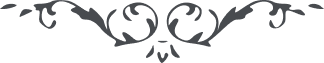 ٦٠ مشرق الأذکار هر چند بظاهر بنيان جسمانيست ولی تأثير روحانی دارد و سبب الفت قلوب و اجتماع نفوس گردد در ايّام ظهور هر مدينه ئی که در آن معبدی تأسيس شد سبب ترويج و تثبيت قلوب بود و سبب اطمينان نفوس زيرا در آن اماکن ذکر حقّ مستمرّ و دائم بود و از برای قلب سکون و قرار جز بذکر ربّ مختار نه سبحان اللّه بنای مشرق الأذکار تأثيری عظيم در جميع مراتب دارد در شرق تجربه شد و چنين ظاهر و آشکارگشت حتّی اگر در قريه ئی خانه ئی مسمّی بمشرق الأذکار گشت تأثيری ديگر داشت تا چه رسد به بنا و تأسيس آن   * 